МУНИЦИПАЛЬНОЕ БЮДЖЕТНОЕ ДОШКОЛЬНОЕ ОБРАЗОВАТЕЛЬНОЕ УЧРЕЖДЕНИЕ «ДЕТСКИЙ САД №1 «ПЧЕЛКА»ГОРОДА МИЧУРИНСКА ТАМБОВСКОЙ ОБЛАСТИПЛАН РАБОТЫГПО по работе  с одаренными детьмиСЕМИНАР: «Кружковая работа как форма  развития личностных качеств одаренных  детей дошкольного возраста»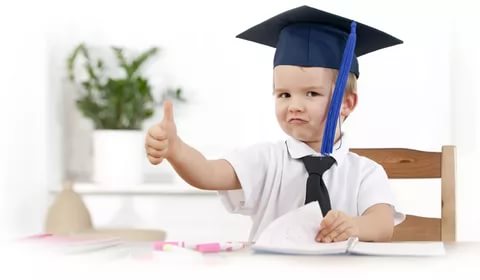 10 апреля 2019 годаг.Мичуринск9.00-9.30 – Регистрация участников9.30 – Начало работыВступительное слово старшего воспитателя Воропаевой Елены Игоревны «Кружковая работа как форма  развития личностных качеств одаренных  детей дошкольного  возраста» (Из опыта работы).10.00 – 10.30 – Образовательная деятельность«Познавательное развитие».Кружок «Золотое  сечение» (подготовительная группа)Воспитатель: Гордеева Елена Олеговна10.30 – 11.00 – Обмен мнениями11.00 – 12.00 – Круглый стол.-Доклад: «Работа с одаренными детьми в ДОУ»Попова Марина Николаевна, воспитатель МБДОУ «Детский сад комбинированного вида №2 «Улыбка».-Доклад: «Организация  деятельности кружка «Весёлая палитра»  как форма   развития личностных качеств  одаренных детей»Коробова Ольга Олеговна, воспитатель МБДОУ «Детский сад комбинированного вида №24 «Светлячок».12.00 – Вручение справок-подтверждений.